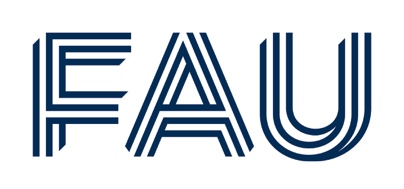 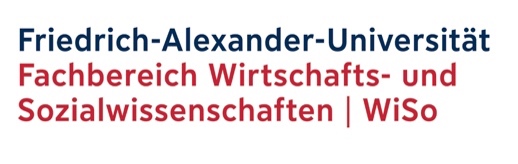 Bewerbung für eine BachelorarbeitHiermit bewerbe ich mich für eine Bachelorarbeitim Wintersemester 2022/23am Lehrstuhl für Sozialpolitik. Falls ich von dieser Bewerbung zurücktreten will, habe ich das dem Lehrstuhl unverzüglich mitzuteilen. Name, Vorname:	Matrikelnummer: 	Studiengang:		Email:			Kenntnisse in Statistiksoftware:Stata:     ja      nein			R:   ja      nein		SPPS:   ja      neinThemenwunsch aus Angebot des Lehrstuhls (Nennen Sie mind. 2 Themen): 1.  2.  3.  Weitere:  Persönlicher Themenvorschlag (optional):